ΠΑΝΕΠΙΣΤΗΜΙΟ ΠΕΛΟΠΟΝΝΗΣΟΥΣΧΟΛΗ ΚΑΛΩΝ ΤΕΧΝΩΝΤΜΗΜΑ ΘΕΑΤΡΙΚΩΝ ΣΠΟΥΔΩΝΠΡΟΓΡΑΜΜΑ ΜΕΤΑΠΤΥΧΙΑΚΩΝ ΣΠΟΥΔΩΝ«Δραματική Τέχνη και Παραστατικές Τέχνες στην Εκπαίδευση και Δια Βίου Μάθηση – MA in Drama  and Performing Arts in Education and Lifelong Learning» (ΠΜΣ – ΔΡΑ.ΤΕ.Π.Τ.Ε.)
Μάθημα: Δραματική Τέχνη στην εκπαίδευση: Ερευνητικό Σχέδιο ΙΟνοματεπώνυμο Φοιτήτριας: Τριανταφύλλου Βασιλική- Ιωσηφίνα        ΣΥΝΕΝΤΕΥΞΗ ΜΕ ΣΥΓΓΡΑΦΕΙΣ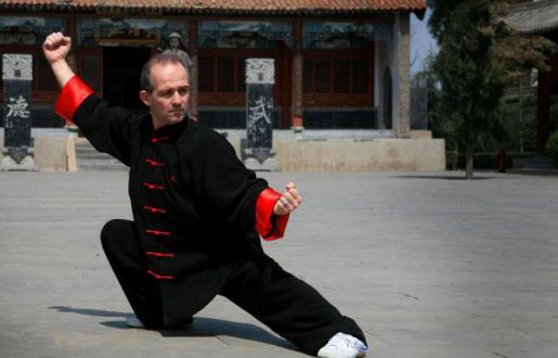 Γιάννης Δέδες«Πολεμική τέχνη χωρίς ηθική, είναι σαν αμάξι χωρίς τιμόνι! Ζωή χωρίς ηθική είναι αμάξι χωρίς οδηγό!»Ναυπλιο 2016ΠΕΡΙΕΧΟΜΕΝΑΒιογραφικό Γιάννης Δέδες …………………………………………14
Εργογραφία Γιάννη Δέδε……………………………………………14
Συνέντευξη με τον Γιάννη Δέδε…………………………………….15-19
Αξιολόγηση……………………………………………………………..20Βιβλιογραφία……………………………………………………..…….21ΒΙΟΓΡΑΦΙΚΟ ΓΙΑΝΝΗ ΔΕΔΕΟ Γιάννης Δέδες γεννήθηκε το 1969 και μεγάλωσε στην Ερμιόνη Αργολίδας. Η μεγάλη του αγάπη είναι οι πολεμικές τέχνες , που ύστερα από τρείς δεκαετίες συνεχίζουν να του προσφέρουν γνώση, ζωντάνια, υγεία και αυτογνωσία . Έχει πειραματιστεί με πολλές πολεμικές τέχνες και ενεργειακές πρακτικές από όλο τον κόσμο, όπως το Kung Fu , το Tai Chi και το Chi kung, ενώ έχει συναντήσει πολλούς δασκάλους και στην Ελλάδα, την Ευρώπη και την Κίνα. Έχει κερδίσει δεύτερη θέση σε πανευρωπαϊκό πρωτάθλημα και τρίτη θέση σε παγκόσμιο επίπεδο. 'Όλα αυτά τα χρόνια έχει, μαζί με τη σύζυγο και σύντροφο του Αντέλα, εμφυσήσει τη φιλοσοφία των πολεμικών τεχνών σε περισσότερους από 2.000 μαθητές.Πιστεύει στη δύναμη της στιγμής και της παρουσίας, στην ελευθερία που προσφέρει η αυτοπαρατήρηση, η αποταύτηση και η αυτογνωσία. Όπως χαρακτηριστικά τονίζει ο ίδιος, «όλα γίνονται για να αγαπήσουμε τον εαυτό μας έτσι ακριβώς όπως είναι και κατ' επέκταση να αγαπήσουμε τη ζωή και όλο τον κόσμο». Σήμερα ζει και εργάζεται στο Κρανίδι Αργολίδας, όπου έχει και την σχολή του.ΕΡΓΟΓΡΑΦΙΑΣΥΝΕΝΤΕΥΞΗ ΜΕ ΤΟΝ ΓΙΑΝΝΗ ΔΕΔΕ«Το βιβλίο μου διαπραγματεύεται μια ενοποίηση του σώματος, του συναισθήματος και του νου»(Ακολουθούν οι εξής συμβολισμοί στο διάλογο που θα ακολουθήσει: Ε: Ερευνήτρια και Σ: Συγγραφέας)1. –Ε: Ασχολείσθε με τις πολεμικές τέχνες. Το βιβλίο σας είναι μια ακόμη άσκηση προς τους μαθητές σας ; -Σ: Ναι, ασχολούμαι με τις πολεμικές τέχνες πάρα πολλά χρόνια, πάνω από τριάντα. Μετά από όλα αυτά τα χρόνια, θέλεις να γράψεις, ξεχειλίζεις από εμπειρία, γνώση, ανακαλύψεις. Δεν θα έλεγα ότι είναι ακόμη μια άσκηση, αλλά συμπληρωματική γνώση σε αυτήν την άσκηση που ήδη κάνουν. Είναι τόσα πολλά που θέλεις να πεις, να μοιραστείς, να κάνεις, που τις περισσότερες φορές δεν προλαβαίνεις να τα δώσεις στα μαθήματα. Οπότε με ένα βιβλίο καλύπτεις πολλά, βάζεις σε τάξη το ξεχείλισμα,  γράφεις και αποτυπώνεις όλα αυτά που χρειάζεται να πεις και να κάνεις. Αλλά το βιβλίο δεν αναφαίρετε μόνο στους μαθητές μου. Η μεγαλύτερη ανάγκη ήταν να διαβαστεί από τον κόσμο που δεν κάνει πολεμικές τέχνες – είτε από φόβο, είτε από προκατάληψη ή από έλλειψη ενδιαφέροντος, και μέσα από το βιβλίο να μπορέσει να ανοίξει ένα παράθυρο σε αυτόν τον όμορφο και πάνω απ’ όλα πλούσιο κόσμο των πολεμικών τεχνών με τόσα διαφορετικά και ποικιλόμορφα οφέλη.2. –Ε: Στο βιβλίο ο μικρός Λόχαν προσπαθεί να ανακαλύψει τον εαυτό του. Αυτό πράγματι συμβαίνει με τις πολεμικές τέχνες;-Σ: «Ναι! Όταν κάνεις σοβαρά πολεμικές τέχνες, αυτό είναι το ρεζουμέ και  τελικός σκοπός των πολεμικών τεχνών – όχι των μαχητικών σπορ όπως το kickboxing, το Box κλπ. Οι σοβαρές πολεμικές τέχνες, σε συνδυασμό με έναν καλό δάσκαλο, ναι, είναι ένα ταξίδι ανακάλυψης του εαυτού σου, είναι μια Οδύσσεια, το υπέρτατο ταξίδι που έχει να κάνει ο άνθρωπος πάνω στη γη. Και αυτό είναι το πραγματικό νόημα των πολεμικών τεχνών (πόλεμος και τέχνη), δεν βγάζει νόημα ούτε οδηγούν πουθενά οι τεχνικές πάλης σώμα με σώμα, η αυτοάμυνα, η επικράτησή σου στον αντίπαλο, αν δεν γίνονται για έναν ανώτερο λόγο, για έναν ανώτερο σκοπό, όπως αυτός της ανακάλυψης του ποιος είσαι και που πας…»3. –E: Στο βιβλίο αναφέρεται πως ο μικρός Λόχαν μαθαίνει να ελέγχει το σώμα του, αλλά και το πνεύμα του. Τι θεωρείται πιο απαραίτητο; την άσκηση του σώματος ή του νου; -Σ: «Και τα δύο είναι απαραίτητα και αλληλένδετα. Δεν υπάρχει καμία άσκηση του νου αν δεν προηγηθεί ή αν δεν γίνεται τουλάχιστον ταυτόχρονα με την άσκηση του σώματος. Όλα και όλοι χρειάζεται να ξεκινήσουν από το σώμα. Αυτό λέει την αλήθεια, αυτό μας δίνει εμφάνιση, αυτό πεινάει, αυτό πονάει, αυτό ζητάει, μέσα σε αυτό ζούμε, μέσω αυτού το πνεύμα κατεβαίνει στη γη. Πως θα το αφήσεις λοιπόν χωρίς άσκηση; Όταν μιλάμε για το πνεύμα μιλάμε κάπως αόριστα, χωρίς να γνωρίζουμε πως μπορεί να είναι, όλοι έχουμε μια ασαφή εικόνα. Όταν όμως μιλάμε για το σώμα, όλοι ξέρουμε πολύ καλά για τι πρόκειται. Οπότε το ξεκίνημα της άσκησης θα πρέπει – υποχρεωτικά να ξεκινάει (στην τελική τουλάχιστον παράλληλα) από το σώμα και ύστερα να προχωράει προς το πνεύμα.»4. –Ε: Μπορούμε δηλαδή να πούμε ότι η άσκηση του πνεύματος είναι το  πρώτο ή το κύριο βήμα για να προχωρήσουμε στην άσκηση του σώματος;-Σ: «Συμπληρωματικά από προηγουμένως να πω, πάντα ξεκινάμε από αυτό που ορίζουμε καλύτερα, από αυτό που κατανοούμε ευκολότερα και πολύ αργότερα προχωράμε σε κάτι πιο μεγάλο, πιο αόριστο, πιο άυλο... Βέβαια σε όλους μας (σαν να μας λείπει η πατρίδα…), μας αρέσει να μιλάμε περί πνεύματος και ας μην ξέρουμε για τι ακριβώς μιλάμε και πως μπορούμε να το μεταλάβουμε.»5. –E: Οι αρχαίοι Έλληνες έλεγαν: <<νους υγιείς εν σώματι υγειές>>. Έχει αυτό πλήρη εφαρμογή στο βιβλίο σας; Αυτό θέλετε να πετύχετε;-Σ: «Το «νους υγιείς εν σώματι υγειές», έχει μια αμφίδρομη σχέση. Ένας δυνατός νους πάντα διατηρεί ένα υγιές σώμα, και ένα υγιές σώμα στηρίζει ένα δυνατόν νου. Αν και η ιστορία μας έχει δείξει ότι αυτό δεν ισχύει πάντα…Το βιβλίο μου διαπραγματεύεται μια ενοποίηση του σώματος, του συναισθήματος και του νου. Μόνον τότε είναι εφικτή η επαφή με το πνεύμα. Χωρίς αυτά τα τρία δομικά ‘’υλικά’’ της ανθρώπινης υπόστασης να έρθουν σε μία ευθυγράμμιση, σε μία ισορροπία, σε μία σωστή αναλογία, καμία επαφή με το πνεύμα δεν μπορεί να υπάρξει όσο και να την προσδοκάμε.»6. -Ε: Έχετε πειραματιστεί με πολλές πολεμικές τέχνες, όπως: το Kung Fu, το Tai Chi και το Chi kung. Ποια από τις τρεις τέχνες αισθάνεστε πιο κοντά σας;-Σ: «Κατ’ αρχάς το Chi kung (ή Qigong) δεν είναι πολεμική τέχνη. Είναι μία τέχνη διαχείρισης, αύξησης και καλλιέργειας της ανθρώπινης ζωτικής ενέργειας, που προσφέρει υγεία, προστασία από τους τραυματισμούς στις πολεμικές τέχνες, συναισθηματική ισορροπία, αύξηση της ζωογόνας ενέργειας, γνωριμία με την φύση του νου, ηρεμία, γαλήνη και στο τελικό στάδιο Σοφία.Οπότε δεν υπάρχει κάποια από αυτές τις τέχνες να αισθάνομαι πιο κοντά, όταν και τις τρεις τέχνες τις έχω ενοποιήσει και τις χρησιμοποιώ για τον σκοπό μου.»7. -Ε: Πιστεύετε ότι οι πολεμικές τέχνες μπορούν να σε κάνουν γενικά καλύτερο άνθρωπο; Και αν ναι αυτό από τι εξαρτάται;-Σ: «Όλα μπορούν να συμβούν. Δεν σου εξασφαλίζει κανένας και τίποτα ότι θα σε κάνουν καλύτερο, μπορεί να μείνεις ίδιος, αλλά μπορεί να σε κάνουν και χειρότερο! Μεγάλο ρόλο παίζει αυτό που πραγματικά είσαι στον πυρήνα σου, στο είναι σου και είναι αυτό που θα βγάλουν στην επιφάνεια οι πολεμικές τέχνες… και αυτό που είσαι τις περισσότερες φορές είναι καλυμμένο από αρνητικά συναισθήματα φόβου, θυμού, οργής, άγνοιας κλπ. Το πρώτο που βγαίνει λοιπόν, είναι αυτός ο εαυτός. Και μπορεί να μείνεις έτσι!Ένας καλός δάσκαλος όμως, με σωστή αυτογνωσία, θα σου δείξει την αληθινή φύση σου, κάτω από όλα αυτά τα πέπλα που νομίζεις ότι είσαι, και τότε – αν του το επιτρέψεις και ‘συ βέβαια, θα σε οδηγήσει βήμα-βήμα προς την τελειοποίηση.Μια καλή, παραδοσιακή πολεμική τέχνη, με έναν καλό δάσκαλο και με κουράγιο να σκάψει κάποιος βαθιά τον εαυτό του, ναι, μόνον τότε μπορεί να σε κάνει καλύτερο άνθρωπο, αλλά να ξέρετε ότι αυτό δεν είναι τόσο εύκολο… ούτε το να γίνεις απλώς άνθρωπος χωρίς το καλύτερο μπροστά!»8. –Ε: πως μπορεί κάποιος που ασκείται με τις πολεμικές τέχνες να τις εφαρμόσει στην καθημερινή ζωή του;-Σ: «Θα χρειαστεί να περιμένει λίγο καιρό ώστε να του γίνει η πολεμική τέχνη βίωμα, στο σώμα του – και όχι διανοητικά. Όταν κάτι γίνει κτήμα του σώματος, μόνον τότε αρχίζει να λειτουργεί! Έτσι λοιπόν κάποιος θα αρχίσει να εφαρμόζει τις αρχές, τους ηθικούς κώδικες και τις αξίες των πολεμικών τεχνών στην καθημερινότητά του. Θα πρέπει να οπλιστεί με υπομονή, επιμονή και πάνω απ’ όλα με ατσάλινη πειθαρχεία, γιατί μόνο μια απαιτητική πειθαρχεία σε φτάνει στην ελευθερία.»9. –Ε: Ποια νομίζεται ότι είναι η ωφέλεια για κάποιον που θα ασχοληθεί σήμερα με τις πολεμικές τέχνες;-Σ: «Η ωφέλεια έχει πολλές διαβαθμίσεις. Πρωταρχικό ρόλο παίζει το κίνητρό σου (αν το γνωρίζεις καθαρά – αλλιώς θα το ανακαλύψεις στην πορεία…) και η έμπνευση από τον δάσκαλό σου.Οπότε, άλλος κάνει πολεμική τέχνη για να γυμναστεί, άλλος να μπορέσει να αμυνθεί σε μια επίθεση, άλλος για να συμμετάσχει σε αγώνες, άλλος για να κομπάζει στους φίλους του, άλλος για να μπλέκετε σε καυγάδες, άλλος για να περνάει την ελεύθερη ώρα του και άλλος έχει πιο υψηλούς στόχους σαν αυτούς που προείπαμε στην αρχή.Οπότε κάποιος βάσει του κίνητρου του έχει και την ανάλογη ωφέλειά του. Από την άλλην, αν υπάρχει ένας εμπνευσμένος δάσκαλος και ο μαθητής του αφήσει μια ‘’χαραμάδα’’ να σπείρει την έμπνευσή του, τότε μια μέρα θα βγουν πολλά περισσότερα και πιο ουσιώδη οφέλη από τις πολεμικές τέχνες.» 10. -Ε: Τι σημαίνει <<κουνγκ φου>> για εσάς;-Σ: «Σημαίνει πολλά, πάρα πολλά! Η ζωή δεν ‘’είναι’’ χωρίς Κουνγκ φου! Κατ’ αρχάς ο όρος Κουνγκ φου σημαίνει: ‘’κάνω κάτι καλά’’ ή ‘’όταν κάνω κάτι, χρειάζεται να το κάνω καλά’’. Και μην νομίζεται ότι είναι εύκολο αυτό… όσο και αν υποστηρίζουν πολλοί ότι κάνουν καλά αυτό που κάνουν – σε οποιαδήποτε δουλειά.Ο όρος Κουνγκ φου, περικλείει ένα καθήκον, ένα ‘’ιερό’’ καθήκον για τη ζωή, δηλαδή πως πρέπει να είναι τα πράγματα και πως πρέπει να γίνονται. Όλα έχουν μια σειρά, μια σημασία, μέσα στο ατελείωτο χάος γεννιέται μια όμορφη τάξη. Και συ σαν άνθρωπος πρέπει να την ακολουθήσεις και να συμπορευθείς μαζί της, αλλιώς θα υποφέρεις χωρίς λόγο. Και το Κουνγκ φου σου δίνει υλικό για να το κάνεις αυτό. Πρόκειται για ένα σύστημα ψυχοσωματικής πειθαρχίας. Σου αναπτύσσει υπομονή, σου βάζει σε τάξη τον νου, σου δίνει οπτική προς τα συναισθήματα, σε κρατάει σε εγρήγορση, σου αναπτύσσει κάτι που είναι σημαντικό (και συνήθως λείπει), την θέληση, οπότε ναι είναι τα πάντα, τα πάντα είναι Κουνγκ φου!»11. –Ε: Τι ρόλο πιστεύεται ότι παίζει η ηθική στην εξάσκηση των πολεμικών τεχνών;-Σ: «Πολεμική τέχνη χωρίς ηθική, είναι σαν αμάξι χωρίς τιμόνι! Ζωή χωρίς ηθική είναι αμάξι χωρίς οδηγό! Και δεν μιλάμε για μια στείρα ηθική, μια ηθική εξωπραγματική από τη ζωή και τη καθημερινότητα, αλλά για μια ηθική που κάποτε την κατείχαν οι Ήρωες και οι Θεοί και την έδωσαν στους ανθρώπους. Για αυτήν την Ηθική μιλάμε και πρέπει να το ξεκαθαρίσουμε, γιατί πολύς κόσμος μπερδεύετε με το όρο ηθική και αντιδρά.Κάποτε οι νομοθέτες και οι θεραπευτές, ερχόντουσαν σε επαφή με κάτι ανώτερο, πολύ πάνω από το ανθρώπινο επίπεδο για να νομοθετήσουν και να θεραπεύσουν. Οι δημιουργοί των αρχικών πολεμικών τεχνών και ιδίως του Κουνγκ φου ήταν ιερείς ανώτερου επιπέδου, μπορούσαν να ελέγξουν το σώμα τους και τον νου τους σε πολύ βαθύ επίπεδο. Ότι δημιουργούσαν ήταν μετά από μια επαφή τέτοιου τύπου. Οπότε η Ηθική που ενσωμάτωσαν στο Κουνγκ φου ήταν μια ηθική που την ‘’κατέβασαν’’ από πολύ ψηλά… και αυτό σου δίνει μια σιγουριά και σε οδηγεί σε έναν ανώτερο σκοπό.»12. –Ε: Έχετε ήδη κάποιο επόμενο βιβλίο στο μυαλό σας; ποια είναι τα σχέδια σας για το μέλλον;-Σ:  «Ναι έχω! Βασικά θα συνεχίσω το ταξίδι του μικρού Λόχαν (με τίτλο ‘’Οι πέντε εποχές’’). Θα μεγαλώσει, θα βγει στον κόσμο με μια διαφορετική ζωή από ότι στο 1ο βιβλίο, μια ζωή όπου πρέπει να ζήσει σαν ενήλικας και να προσφέρει – αλλά και να ζήσει. Και στο τρίτο μέρος – βιβλίο, θα είναι ο ίδιος ‘’φύλακας’’ της γνώσης, ίσως και δάσκαλος…Οπότε καταλαβαίνετε ότι υπάρχει ακόμη πολύ γνώση και… περιπέτεια για τα επόμενα δύο βιβλία. Σχέδια… σχέδια υπάρχουν, αλλά υπάρχουν και οι… ‘’Θεοί’’ που περιμένουν να γελάσουν με την κωμωδία του κάθε ανθρώπου που κάνει… σχέδια! Αλλά και από την άλλην, ζωή χωρίς σχέδια, δεν πάει πουθενά, κι έτσι αποφασίζεις να διασκεδάσεις τους ‘’Θεούς’’ και να κάνεις σχέδια, όνειρα, να θέσεις ψηλούς σκοπούς και όταν σε πάρουν στα σοβαρά, τότε μπορεί να σου απλώσουν το χέρι για να τα πραγματοποιήσεις.Δεν μπορώ λοιπόν να σας αποκαλύψω κάτι από τα σχέδια μου (τουλάχιστον τόσο δημόσια), για να μην ακουστούν, ξέρετε νομίζω από αυτά, τα σχέδια δεν αποκαλύπτονται, είτε μην τα ‘’κλέψουν’’ άλλοι, είτε μην… παραγελάσουν οι ‘’Θεοί’’.»-Ε: Ευχαριστώ πολύ που μου παραχωρήσατε αυτή την συνέντευξη.  -Σ: Ευχαριστώ και εγώ Ιωσηφίνα. ΑΞΙΟΛΟΓΗΣΗΤο βιβλίο είναι το καλύτερο μέσο για να γνωρίσεις ανθρώπους. Έτσι και εγώ γνώρισα τον συγγραφέα και δάσκαλο πολεμικών τεχνών Γιάννη Δέδε.Έχει γράψει ένα πολύ καλογραμμένο βιβλίο. Είναι εντυπωσιακό το πώς καταφέρνει να κρατά το ενδιαφέρον αμείωτο με το πέρας των σελίδων, πλάθοντας καταστάσεις και εικόνες. Είναι  διασκεδαστικές, καθώς και διδακτικές. Θέλεις απλά να μάθεις γρήγορα την συνέχεια! Παράλληλα, καθώς δίνει ζωή στην ιστορία που έχει στο μυαλό του, περιπλέκει τον όμορφο και γεμάτο ενέργεια νεανικό λόγο, με αυτόν ενός ενήλικα, από τον οποίο μπορείς να παραδειγματιστείς, και το κάνει με τρόπο αβίαστο και διασκεδαστικό, σε ιδανικές αναλογίες. Και αυτό είναι αδιαμφισβήτητα ένα χάρισμα. Πρόκειται για μια από τις σπάνιες περιπτώσεις ανθρώπων, που μόλις έρθεις σε επαφή με το έργο τους, νιώθεις πως τους έχεις γνωρίσει, πως είναι ‘δικοί σου’.      Διδάσκει στους μικρούς πώς μπορείς να είσαι μικρός στο σώμα αλλά μεγάλος στην ψυχή. Το βιβλίο αυτό, θα έλεγα, ότι αποτελεί ένα από τα σημαντικότερα εργαλεία για τη σωστή ανάπτυξη, διαπαιδαγώγηση και εκπαίδευση των παιδιών. Παράλληλα, μέσα από το βιβλίο, τα παιδιά ταυτίζονται µε τον κεντρικό ήρωα και διαμορφώνουν τις προσωπικότητες τους καθώς και τους χαρακτήρες τους. Τα συμπεράσματα που απορρέουν από αυτή την συνέντευξη είναι ότι το βιβλίο έχει ως στόχο να βοηθήσει στην ανάπτυξη και παράλληλα στην ψυχαγωγία των παιδιών.        Τέλος, έχω να συμπληρώσω πως ο Γιάννης Δέδες είναι ένας αξιόλογος άνθρωπος και συγγραφέας , ο οποίος μοιράζεται ιστορίες και μέσα από αυτές προσφέρει μηνύματα ζωής και το κάνει με έναν δικό του προσωπικό τρόπο και νομίζω βγαίνει νικητής! Ο Γιάννης Δέδες έγραψε το βιβλίο : “Το ταξίδι μύησης του μικρού Λόχαν”, από τις εκδόσεις Αρχέτυπο. Πρόκειται για την ιστορία ενός μικρού παιδιού που αναζητά τον εαυτό του και τον κόσμο. Σκοπός του είναι όπως αναφέρει και ο ίδιος: «το βιβλίο να μπορέσει να ανοίξει ένα παράθυρο σε αυτόν τον όμορφο και πάνω απ’ όλα πλούσιο κόσμο των πολεμικών τεχνών με τόσα διαφορετικά και ποικιλόμορφα οφέλη.»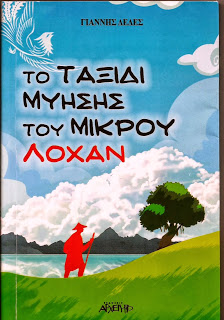 